Muster-Gefährdungsbeurteilung Chemieunterricht an WaldorfschulenKlassenstufe: 		12. KlasseTitel des Versuchs: 	Reaktion von Natrium mit Salzsäure (3.4)Literatur:			Lehrbuch der phänomenologischen Chemie, Band 2, Seite 273Gefahrenstufe                  	Versuchstyp   Lehrer             SchülerGefahrstoffe (Ausgangsstoffe, mögliche Zwischenprodukte, Endprodukte)Andere Stoffe:Beschreibung der DurchführungAuf die Arbeitsfläche eines Overheadprojektors wird eine Polyethylenfolie gelegt, darauf stellt man eine Petrischale, die mit etwa 20 ml Salzsäure gefüllt ist. Ein kleines Stückchen entrindetes Natrium (Kantenlänge etwa 2 mm) wird in der Mitte der Schale auf die Flüssigkeitsoberfläche gelegt. Ergänzende HinweiseDas Experiment keinesfalls mit verdünnter Salzsäure (sie muss mindestens 25%ig sein) oder anderen Säuren durchführen, da es sonst zu einer explosionsartigen Reaktion kommt.EntsorgungshinweiseWässrige Lösung neutralisieren und über das Abwasser entsorgen.Mögliche Gefahren (auch durch Geräte)Sicherheitsmaßnahmen (gem. TRGS 500)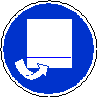 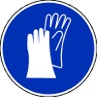 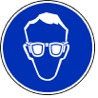 	Schutzbrille tragen        Schutzhandschuhe tragen     Im Abzug durchführenErsatzstoffprüfung (gem. TRGS 600)Durchgeführt; risikoarmer Standardversuch.AnmerkungenH260		In Berührung mit Wasser entstehen entzündbare Gase, die sich spontan entzünden können.H290		Kann gegenüber Metallen korrosiv sein.H314		Verursacht schwere Verätzungen der Haut und schwere Augenschäden.H335		Kann die Atemwege reizen.EUH014		Reagiert heftig mit Wasser.P261_f		Einatmen von Gas/Nebel/Dampf/Aerosol vermeiden.P280		Schutzhandschuhe/Schutzkleidung/Augenschutz/Gesichtsschutz tragen.	P301+330+331	Bei Verschlucken: Mund ausspülen. Kein Erbrechen herbeiführen.	P304+340	Bei Einatmen: Die Person an die frische Luft bringen und für ungehinderte Atmung sorgen.P305+351+338	Bei Berührung mit den Augen: Einige Minuten lang vorsichtig mit Wasser ausspülen. Eventuell. vorhandene 		Kontaktlinsen nach Möglichkeit entfernen. Weiter ausspülen.P309+310	Bei Exposition oder Unwohlsein: Sofort Giftinformationszentrum oder Arzt anrufen.P312		Bei Unwohlsein Giftinformationszentrum/Arzt anrufen.P370+378c	Bei Brand: Trockensand, Trockenlöschpulver oder alkoholbeständigen Schaum zum Löschen verwenden.P403+233	An einem gut belüfteten Ort aufbewahren. Behälter dicht verschlossen halten.P422		Inhalt in/unter Paraffinöl aufbewahrenSchule:Datum:				Lehrperson:					Unterschrift:Schulstempel:© Ulrich Wunderlin / Atelierschule Zürich / Erstelldatum: 25.02.2016______________________________________________________________________________NameSignalwortPiktogrammeH-SätzeEUH-SätzeP-SätzeAGW in mg m-3NatriumGefahr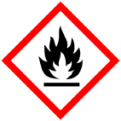 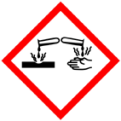 H260 H314EUH014P280 P301+330+331 P305+351+338 P309+310 P370+378c P422---Salzsäure w mind. 25%Gefahr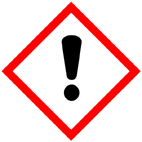 H290 H314 H335---P261_f P280 P304+340 P305+351+338 P312 P403+2333Natriumchlorid (Reaktionsprodukt)GefahrenJaNeinSonstige Gefahren und HinweiseDurch EinatmenXDurch HautkontaktXBrandgefahrXExplosionsgefahrDurch AugenkontaktX